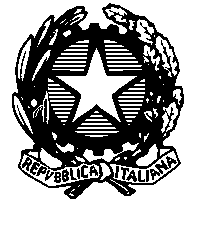 TRIBUNALE DI SASSARISEZIONE PENALEIl giudice, dott.ssa Valentina NuvoliComunica che i processi dell’udienza del 1.6.2023 saranno chiamati con l’orario di seguito riportato.Si avvisa che l’udienza si terrà in AULA CORTE D’ASSISE.Manda alla cancelleria per le comunicazioni e la pubblicazione sul sito internet del Tribunale.Il giudicedott.ssa Valentina NuvoliR.G.N.R.R.G. DIBATTORARIO1447/18474/18Ore 9:152410/121103/15Ore 9:15 3299/16126/19Ore 9:151523/191217/20Ore 9:302123/19371/21 Ore 10:00